                 Территория продаж «ВОДНЫЙ МИР»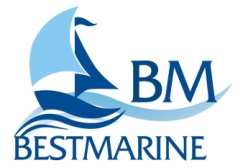                                                         www.bestmarine.ru                                                             Chaparral 2835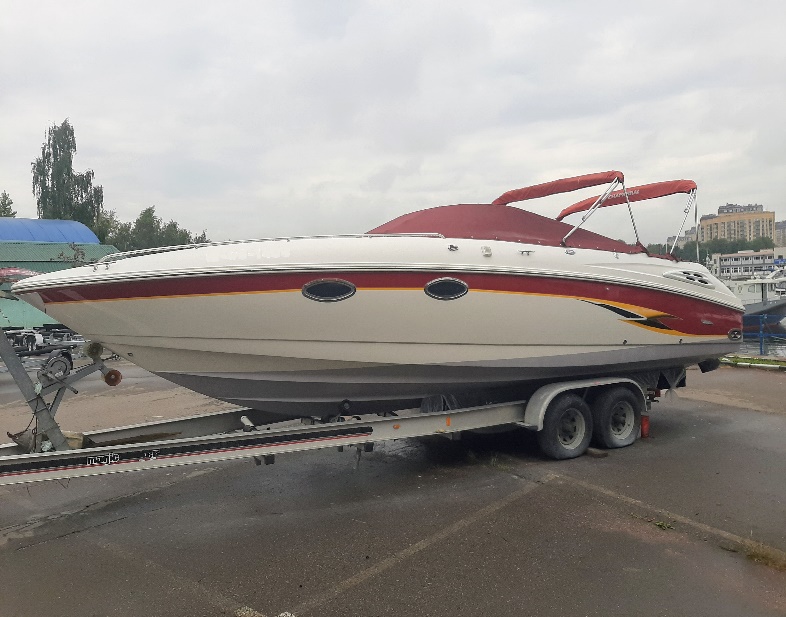 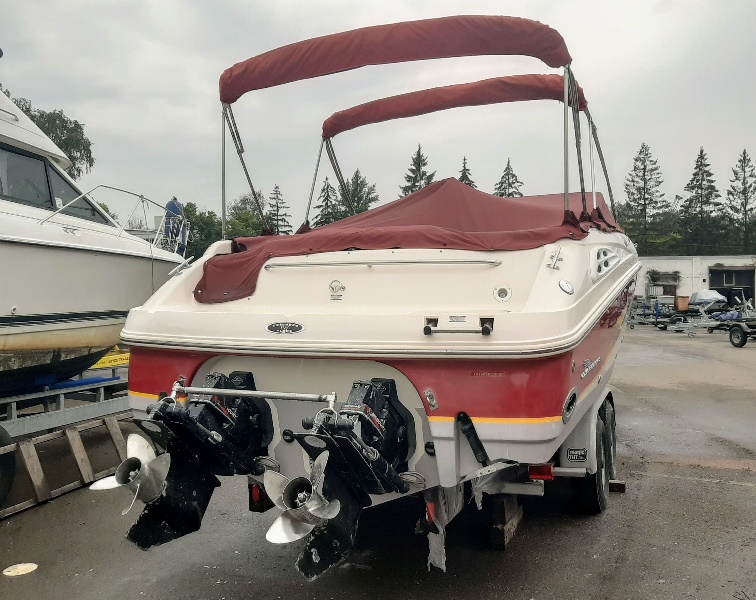 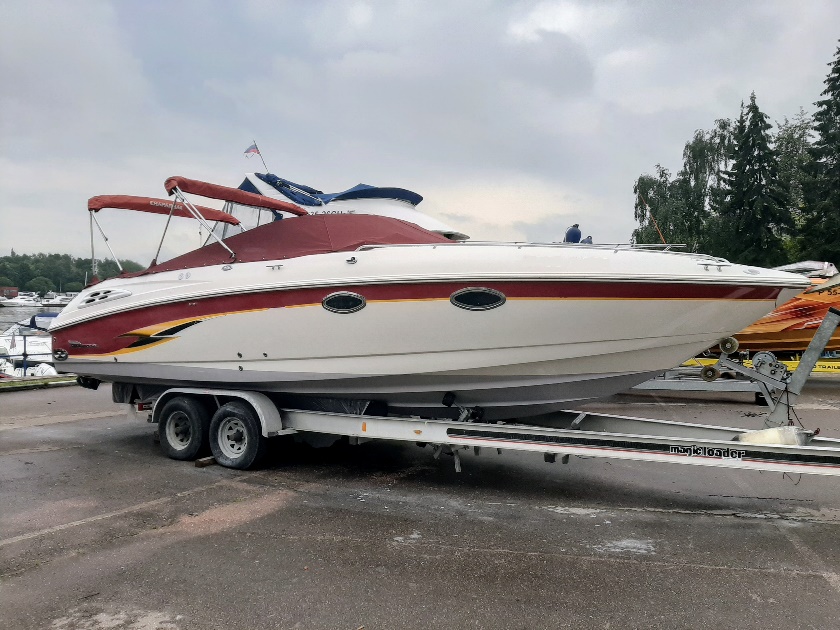 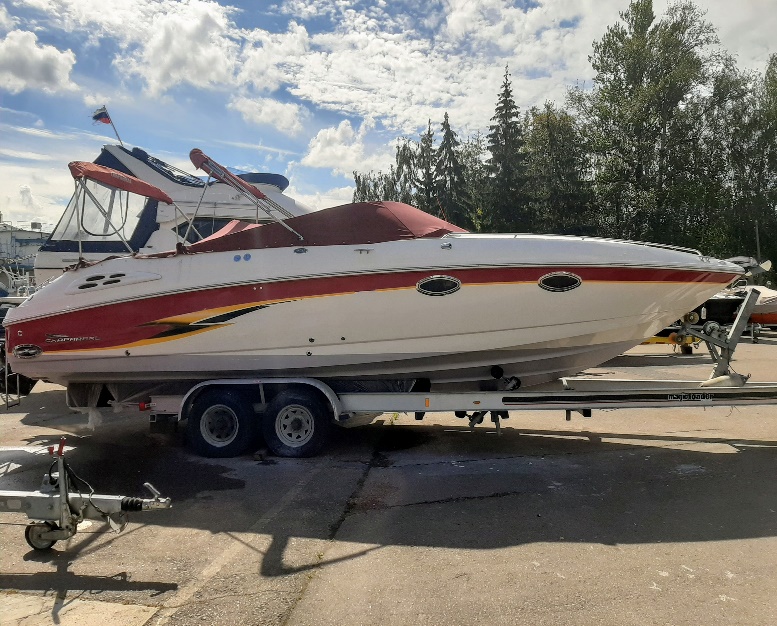 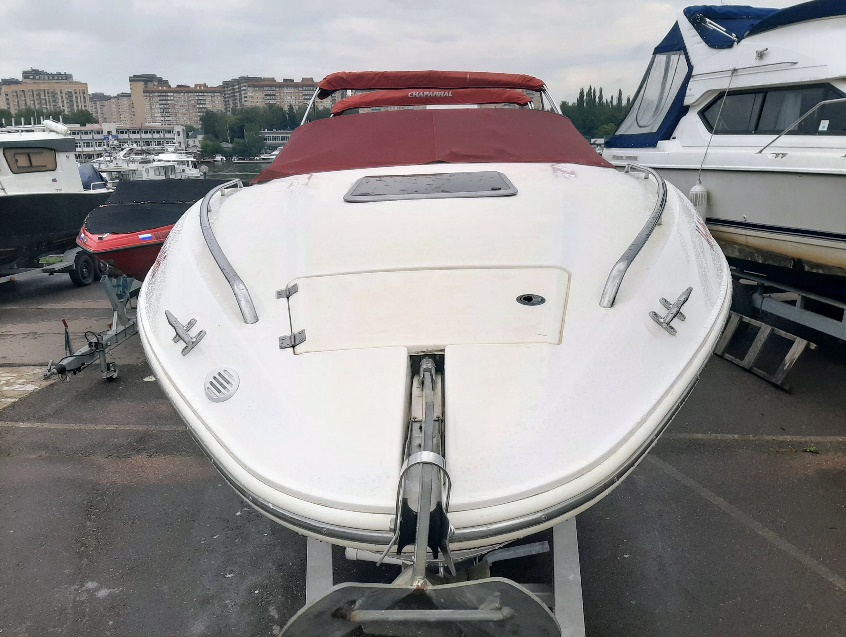 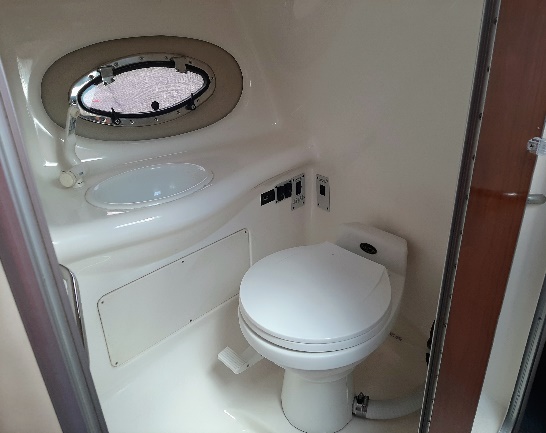 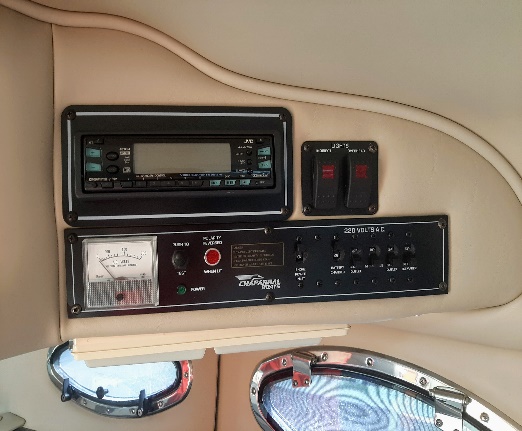 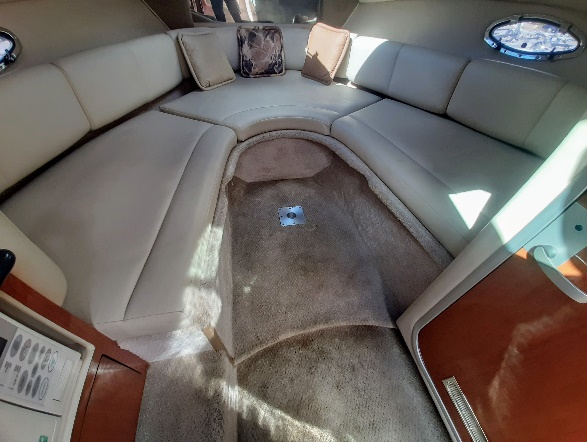 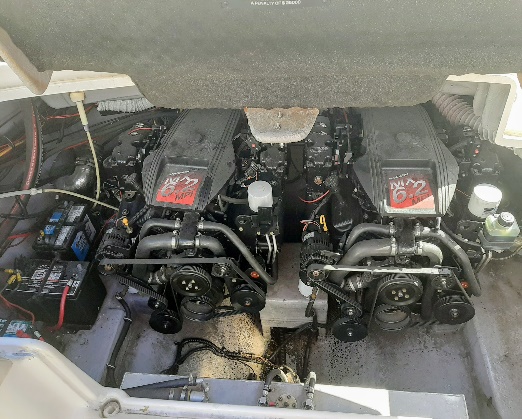 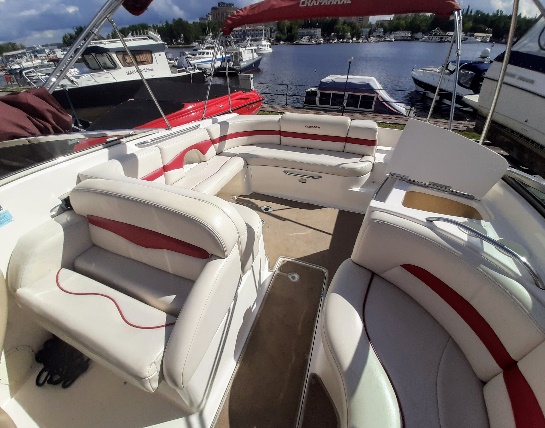 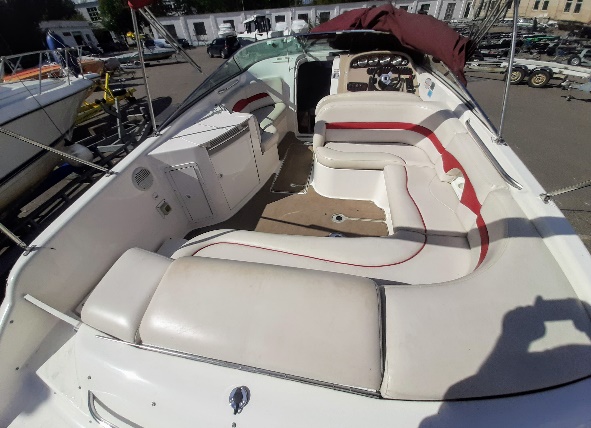 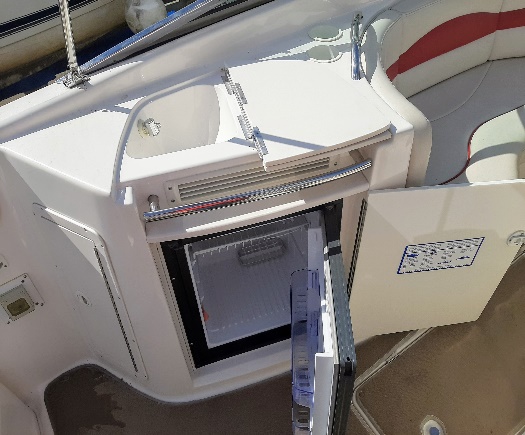 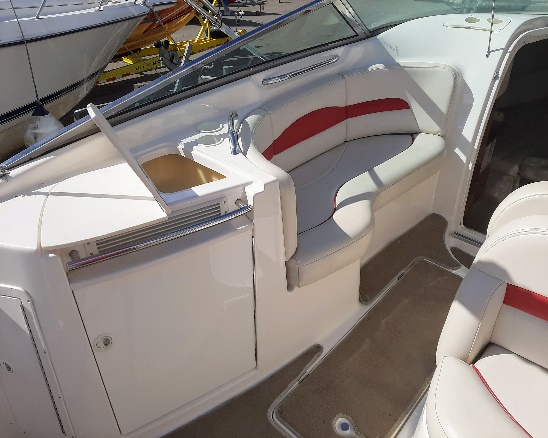 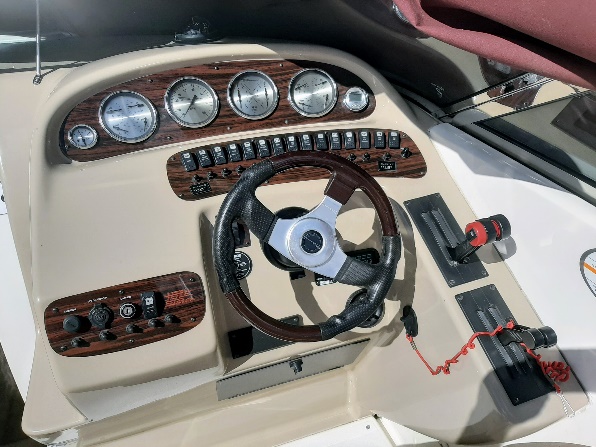 Дополнительная информация          Верфь Chaparral строит по-настоящему качественные лодки — в мире насчитывается более 250 000 катеров компании, среди которых удается найти даже модели из первых серий. В подтверждение своей надежности верфь предоставляет ограниченную пожизненную гарантию на корпуса. Гарантийные обязательства на другие детали и узлы даются до пяти лет. Комплектация:- прицеп- холодильник- транцевые плиты- магнитола- вакуумный туалет с месератором- стол в кокпите, стол в каюте-электрическая якорная лебёдка- транспортировочный  и ходовой тенты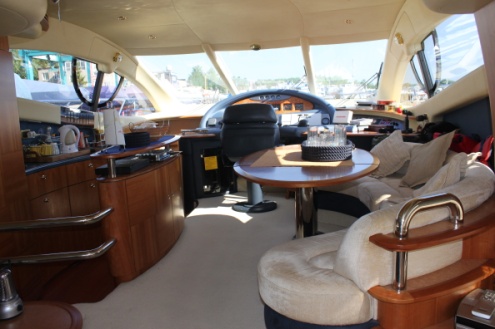 МО, г. Долгопрудный, ул. Якова Гунина, д. 1Телефон: (495) 626-97-00Длина (м):8.28Ширина (м):2.65Осадка (м):0.85Вес (кг):3400Двигатели (л.с.):Mercruiser 6.2 L (2х320)Наработка двигателя (м/ч):                     200Максимальная скорость (км/ч):                   100Запас топлива (л):541Запас воды (л):  114Пассажировместимость (чел.):6Число кают:1Спальных мест (чел.):2Год постройки:      1999, двигатели 2001Страна производитель:                    СШАМесто нахождения:г. ДолгопрудныйЦена (руб.):4 500 00